Publicado en Madrid el 19/09/2017 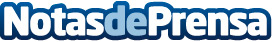 Grupo Agrotecnología celebra su 20 aniversario en familiaLa compañía alicantina, líder del sector español de bioestimulantes y biopesticidas, reunió el pasado fin de semana a todos sus empleados y familiares en el hotel Meliá Villa Aitana Resort para celebrar su XX aniversario. Grupo Agrotecnología ha apostado durante estos años por una amplia política de responsabilidad social corporativa en post de sus empleados, un ejemplo es la reciente instauración de la jornada continua.
Datos de contacto:EKM Broadcasting639334787Nota de prensa publicada en: https://www.notasdeprensa.es/grupo-agrotecnologia-celebra-su-20-aniversario Categorias: Valencia Industria Alimentaria Recursos humanos http://www.notasdeprensa.es